Building Regulations 2006 Regulation 322 - Building Work Commencement, Completion or Permit Lapse Return Month ___________Year ______Building Regulations 2006 Regulation 322 - Building Work Commencement, Completion or Permit Lapse Return Month ___________Year ______Building Regulations 2006 Regulation 322 - Building Work Commencement, Completion or Permit Lapse Return Month ___________Year ______Building Regulations 2006 Regulation 322 - Building Work Commencement, Completion or Permit Lapse Return Month ___________Year ______Building Regulations 2006 Regulation 322 - Building Work Commencement, Completion or Permit Lapse Return Month ___________Year ______Building Regulations 2006 Regulation 322 - Building Work Commencement, Completion or Permit Lapse Return Month ___________Year ______Building Regulations 2006 Regulation 322 - Building Work Commencement, Completion or Permit Lapse Return Month ___________Year ______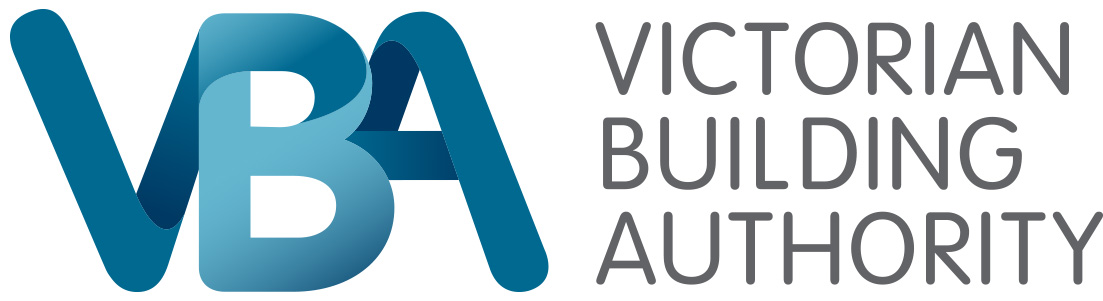 Building Surveyor Registration No. Building Permit NumberStage Number Building Permit Issue Date Commencement Date*Commencement Date*Date of Occupancy Permit/Certificate of Final Inspection Occupancy Permit/Certificate of Final Inspection Number                        (if applicable) Date Project abandoned or permit lapsed (if applicable) I certify that the above information is complete and correct. I certify that the above information is complete and correct. I certify that the above information is complete and correct. I certify that the above information is complete and correct. I certify that the above information is complete and correct. I certify that the above information is complete and correct. I certify that the above information is complete and correct. I certify that the above information is complete and correct. I certify that the above information is complete and correct. NameNameNameNameNameRegistration NumberRegistration NumberRegistration NumberRegistration NumberSignatureSignatureSignatureSignatureSignatureDateDateDateDate* Estimated commencement of building work or date of first inspection* Estimated commencement of building work or date of first inspection* Estimated commencement of building work or date of first inspection* Estimated commencement of building work or date of first inspection* Estimated commencement of building work or date of first inspection* Estimated commencement of building work or date of first inspection* Estimated commencement of building work or date of first inspection* Estimated commencement of building work or date of first inspection* Estimated commencement of building work or date of first inspection